WisdenCricketers’ Almanack -1950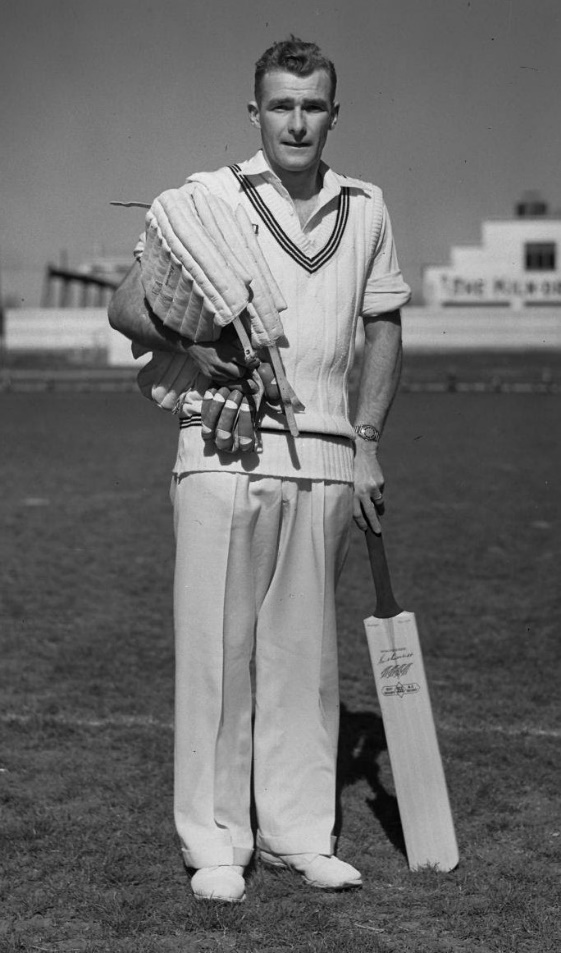 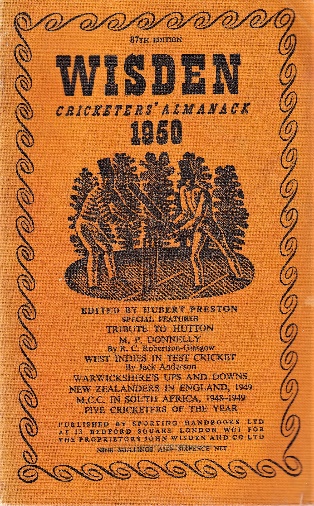 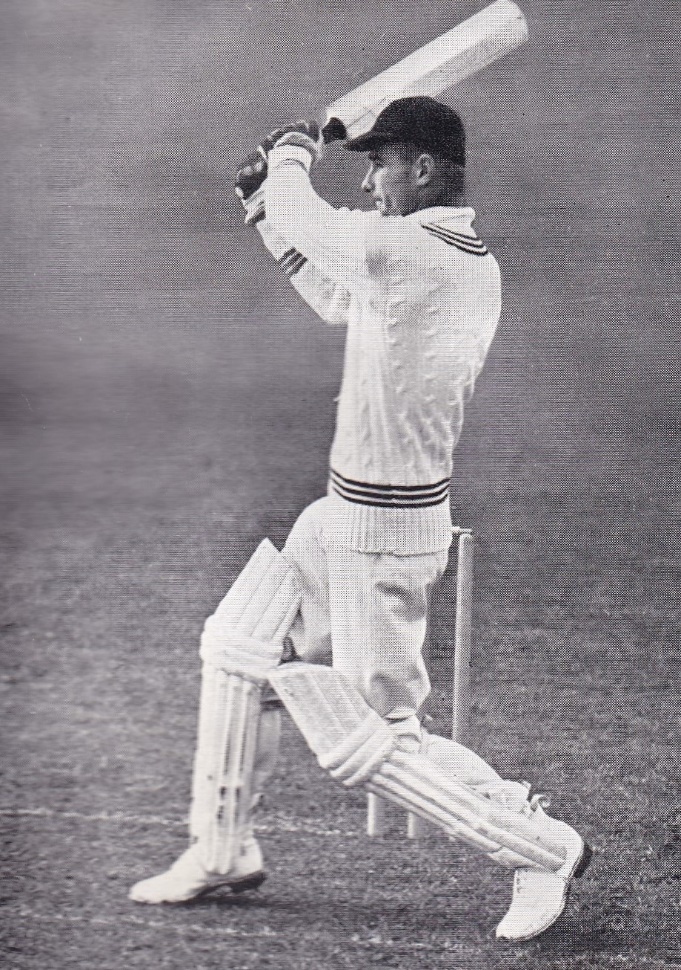 Bert Sutcliffe - one of Wisden’s Five Cricketers of the Year for the 1949 Season Along with TE Bailey, RO Jenkins, RT Simpson and John Langridge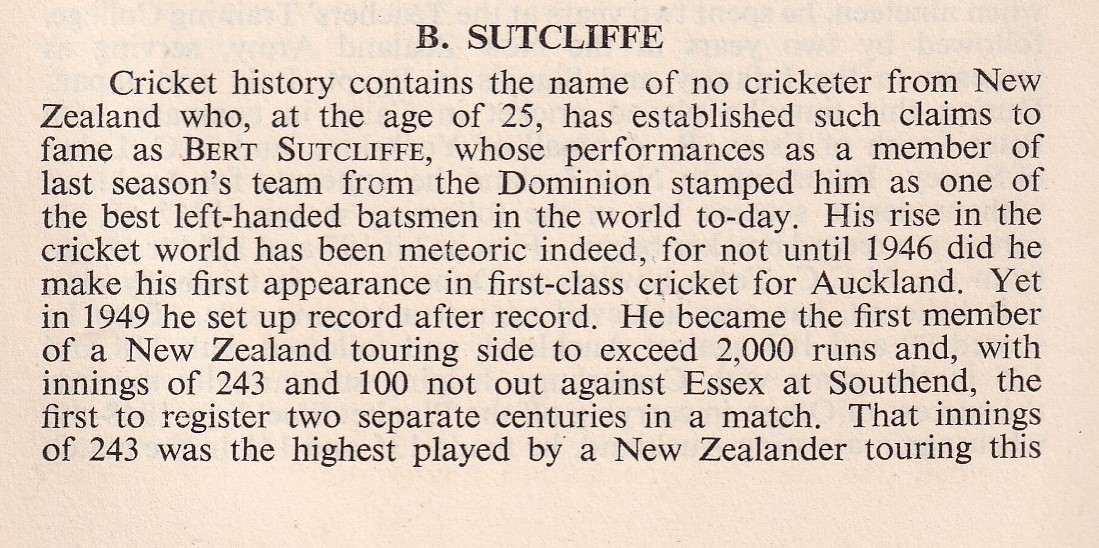 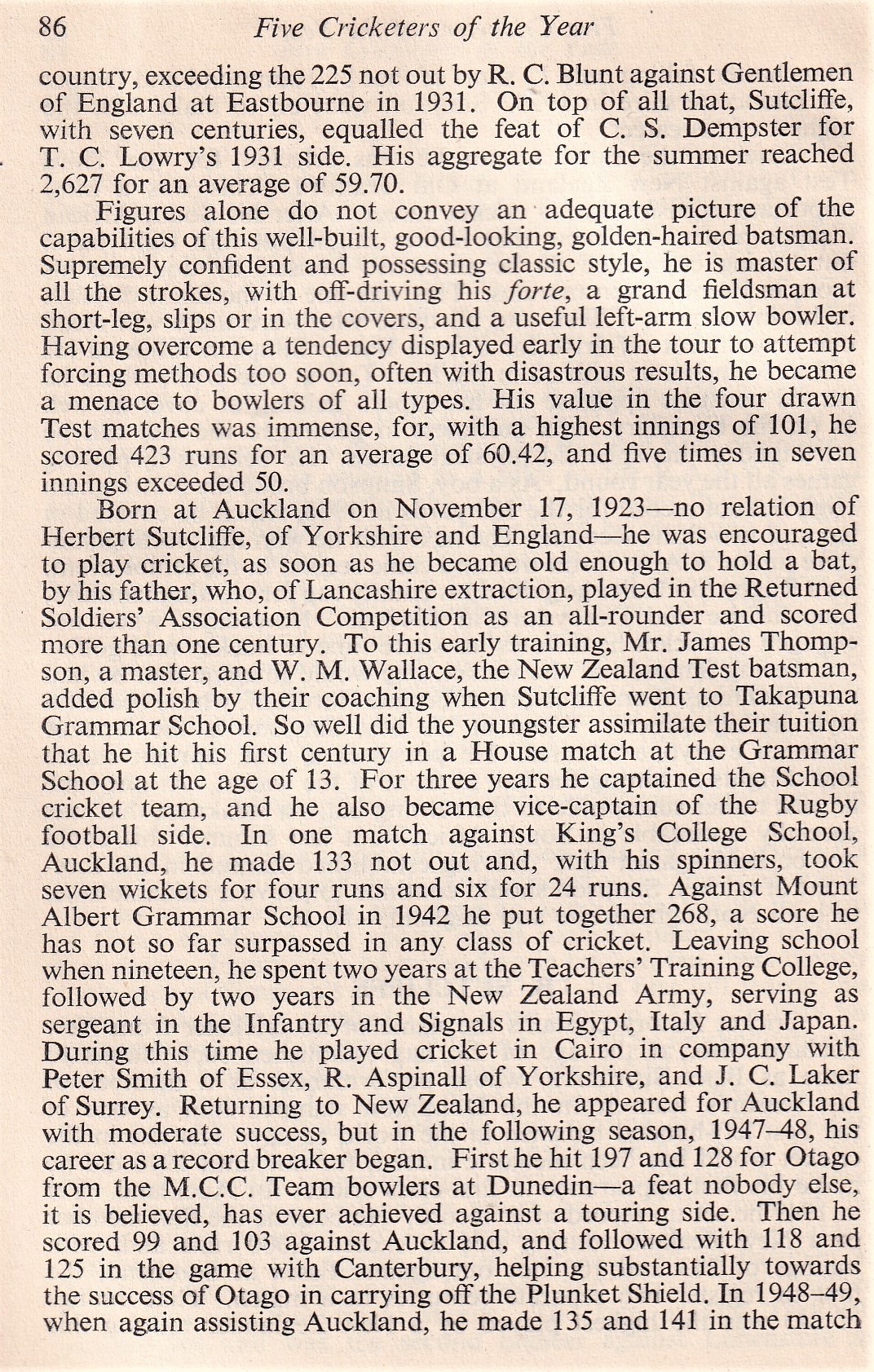 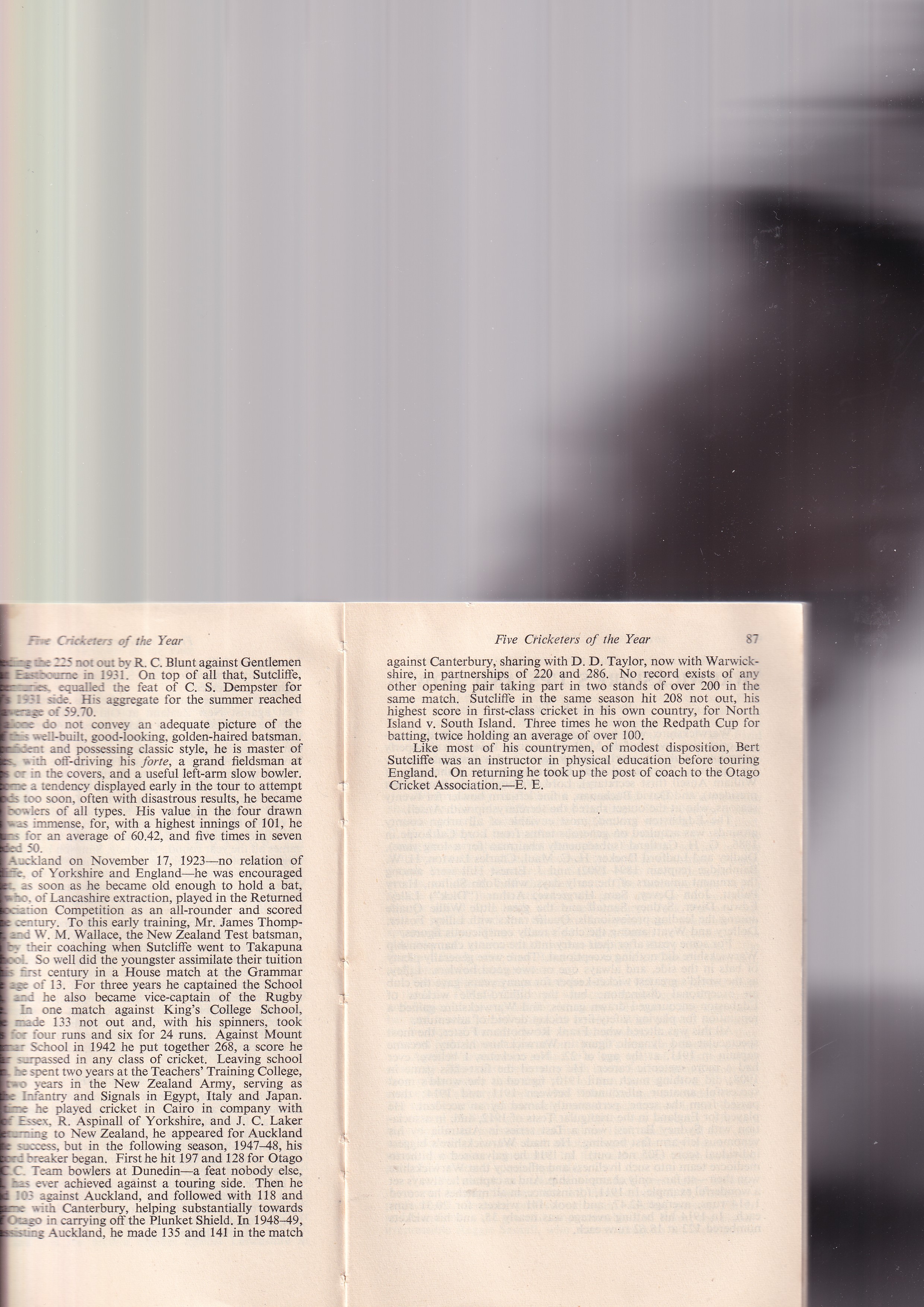 1949 Test (left) and Tour, 1st Class Stats: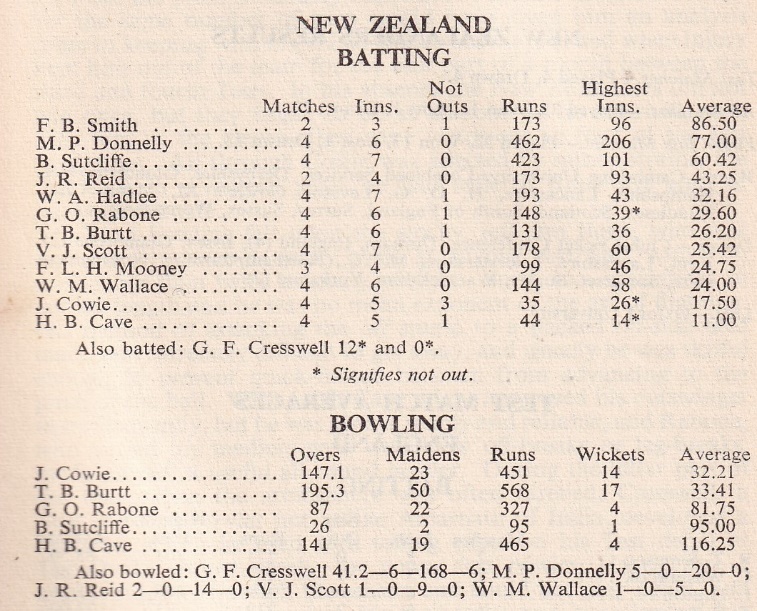 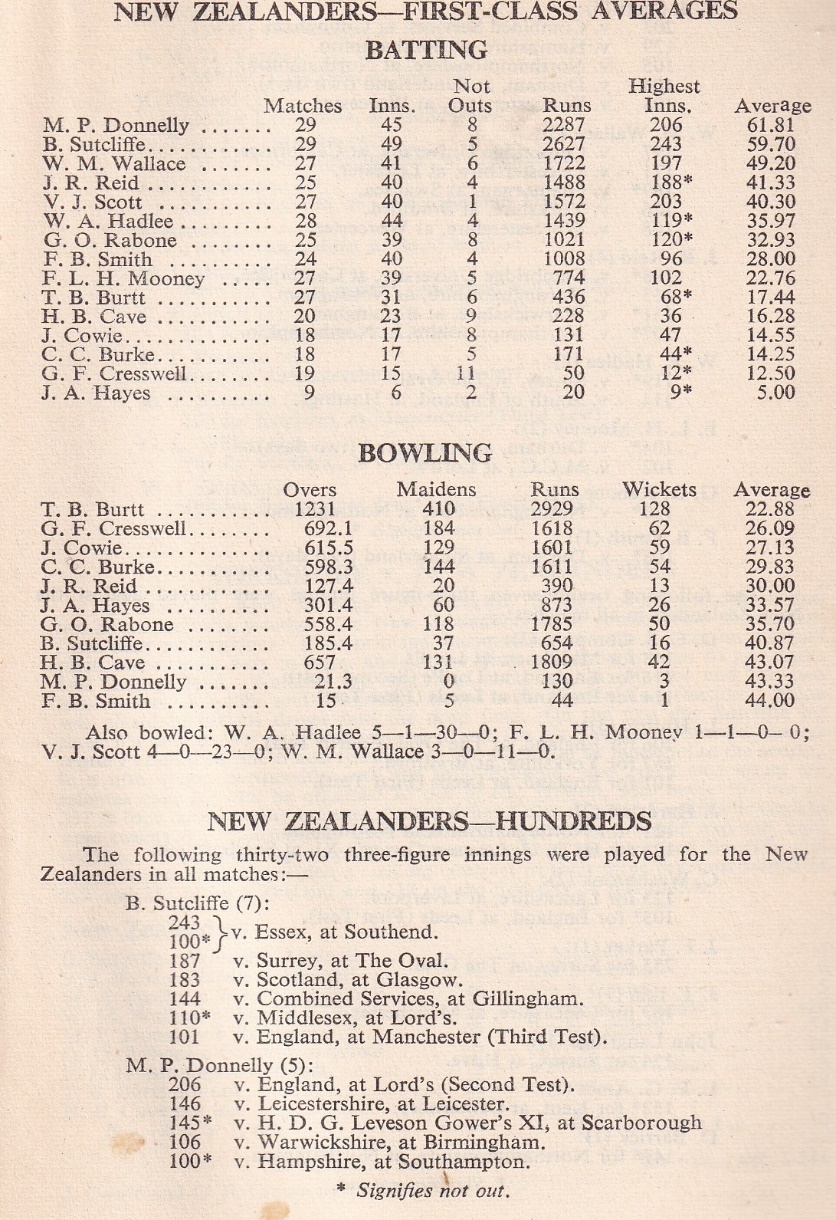 